2017 ReadOn StarTalk College Group Phase 5: EvaluateHandout你是中文四年级的留学生，这个学期在中国做交换学生。在留学期间，你发现在中国社交媒体非常受欢迎，例如，微信可以用来打电话、记日记、买电影票、转账、浏览餐馆/购物评论，分享照片等。你的中国朋友告诉你，社交购物的魅力无人可挡，而且让生活变得更方便。你的中国朋友都很喜欢在网上购物，特别是通过朋友圈购物，对此，你抱有怀疑的态度。你的旧手机已经用了3 年了，中国的手机选择很多，你想回国前换一个新的手机。今天你在刷微信的时候，看到自己的朋友和网红在分别推广不同的手机产品，而且还有评论。你很感兴趣，马上就读起下面的两个广告来……任务1: 阅读（interpretive）
(1)比较这两个手机产品的性价比。 请你在上面两篇（你的朋友圈、网红JC）微信里找到这些信息。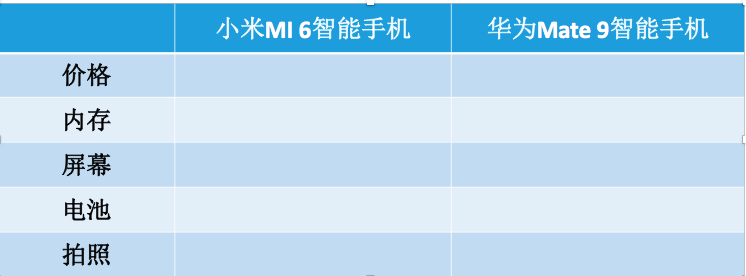 (2) 根据上面两篇微博，圈出答案
1.和小米MI 6手机比，华为Mate 9手机具有下面哪个特点？保护个人安全信息可以保护眼睛充电非常快设计时尚2.你认为小米MI 6手机最适合下面哪些人使用（多选）? 为什么？ 常常出去门旅游的人常常用网上银行的人长时间在手机上玩游戏的人长时间手机看电影的人喜欢在社交媒体上发照片的人任务2: 小组讨论 (Interpersonal discussion)
小组讨论、对比两个手机，并解释原因
看了朋友圈和网红的两个广告以后，跟你的小组讨论哪个手机的性价比高？为什么？除了价格以外，你至少需要说出两个原因。 内存 屏幕 电池 拍照 安全
讨论以后，请你拍一个录像，把自己的想法和小组里别的同学的看法进行总结，放到Flipgrid上去，注意要说得比较流利，有说服力，时间2-3分钟。 (http://flipgrid.com/vfgy7om, code: vfgy7om)任务3: 阅读（interpretive）
读了两个产品的广告以后，你心里已经有了一个大概的想法。可是你想看一看产品的评论，再做决定……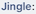 （1）读完以上的评论，猜猜看她们会买哪个手机？请用下面的图标表示。

（ ）、不会买（ ）和不清楚（ ）。
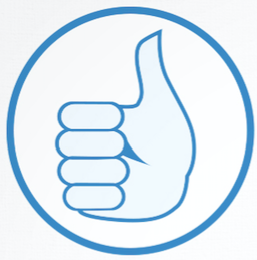 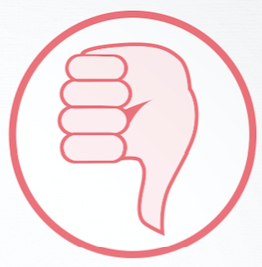 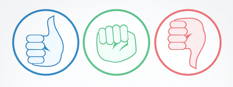 （2） 读了嘉懿对小米MI 6的评论之后，你觉得她的态度是什么？
因为喜欢，所以一定买因为不喜欢，所以一定不买虽然喜欢，但是一定不买虽然喜欢，但是不一定买也许会买，也许不会买任务4: (presentational writing)你会购买网红和朋友在朋友圈里推广的手机吗？为什么？刷完了微信，跟同学讨论、对比了两个手机，也认真地看过了评论，跟大家推断了一下评论者的态度，现在你可以将自己的观点总结出来，在朋友圈里分享自己的看法：
如果你已经决定要通过朋友或者网红购买手机，请解释为什么最后做出这样的决定；如果你决定不通过朋友或者网红购买手机，也请你解释自己的理由。
结合前面几节课你所完成的作业和上课的讨论结果，从不同的角度来阐述自己的观点。
请注意使用合适的文章结构, 使用合适的连接词。
电脑打字, 400字以上, 下次课交上来。作文评分参见下面的表格。你的朋友圈网红JC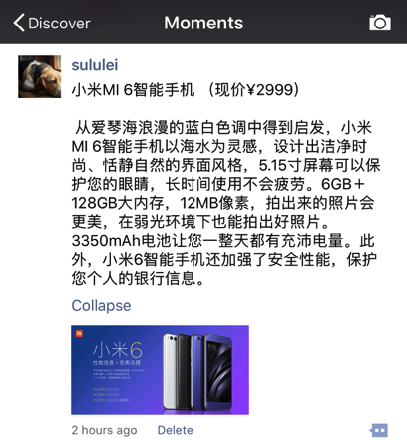 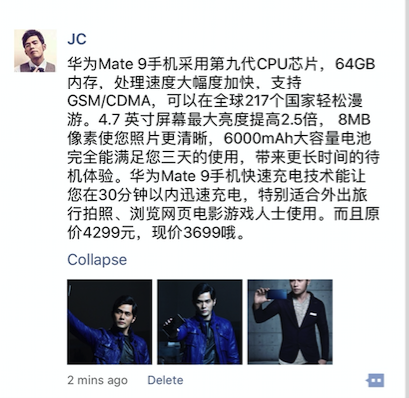 小米 MI 6 手机
(你的朋友圈)华为Mate 9 手机
(网红JC)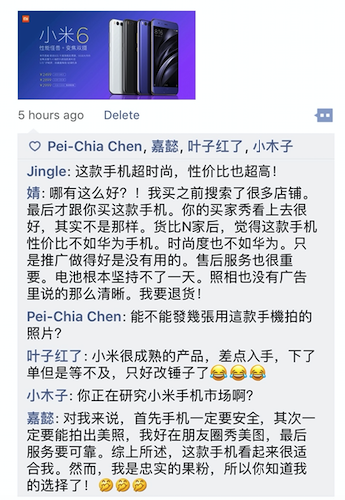 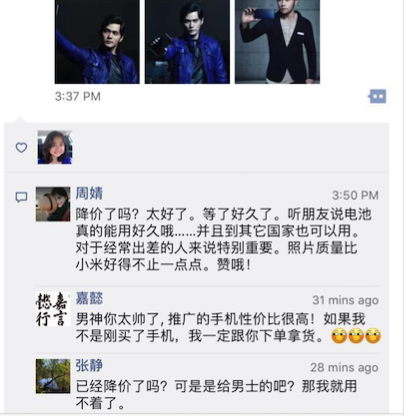 小米MI 6华为Mate 9你怎么知道？Pei-Chia Chen嘉懿Jingle（周）婧Grading RubricExceeds Expectations100%Meets Expectations75%Does Not Meet Expectations50% or belowText Type(6 pts)Writes in paragraphs and connected sentencesWrites in paragraphs sometimes, but mostly connected sentences.Writes in strings of sentences, some complex sentencesOrganization & Structure(6 pts)Organizes writing in a logical manner with some cohesive devices.  Writes with fluency. Includes anecdotes and detailed examples.Organizes writing in a logical manner with few cohesive devices.  Pauses a few times, disrupting the flow.Focuses mostly on task completion; paying little attention to organization and flow of writing.Comprehensibility(6 pts)Is easily understood by native speakers, even those unaccustomed to interacting with language learners.There may be some confusion about the message but generally understood by those unaccustomed to working with language learners.Generally understood by those used to interacting with language learners.Vocabulary & Grammar(6 pts)Consistently uses an extensive vocabulary to complete the task, especially the ones we just learned.Uses an adequate vocabulary to complete the task, especially some of the ones we just learned.Uses vocabulary insufficient to complete the task. Did not consciously use the new ones we just learned.Quantity(6 pts)Complete message.  Sufficient.Needs to write more.Incomplete. Insufficient.